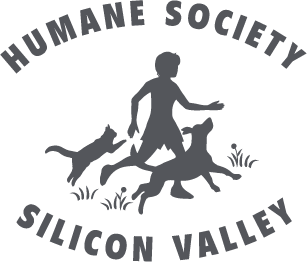 HSSV Parvovirus Treatment Standing Order for PuppiesMarch 2019 Version 1.0Created By: Jen Dalmasso, DVMGeneral Policy:  Processes:Determine if the pup has a positive parvo test, if no test performed prior to arrival and patient is symptomatic for Parvo, administer testing. Collect patient information to create a complete history.Complete physical exam, including a weight and temperature.Treatment:Treatment is based on the Colorado State Outpatient Parvo Treatment Protocol:Draw blood for In-House Chem/CBC  Administer by weight: LRS @15-20 ml/# SQ         Cefovicin - Convenia @ 8mg/kg (0.045ml/#) SQ onceGive Maropitant - Cerenia @ 1mg/kg SQ(0.045ml/#) Q24hrMonitor rectal temperature to maintain > 99 °F.Provide aggressive external warming to help promote absorption of the SQ fluids.If uncontrolled vomiting – Administer:Ondansetron 0.5mg/kg SQ – If available.Metoclopramide @ 0.5mg/kg SQ (give only if Ondansetron not available).If patient is painful – Administer: Buprenorphine 0.02mg/kg SQ (RVT, DVM or Management require to obtain controlled substance).If needed, RVT or Vet Assist can obtain phone authorization from DVM, if not on site, for further treatment as needed.If pup is deemed too ill to treat, contact supervisor or manager on duty for euthanasia consent.Start patient treatment card for the above treatments. Data Entry in Shelterbuddy:Update Animal Status to Awaiting Vet Exam.Place Vet Consultation “Vomiting/Diarrhea”Vet reminder/date “Patient tested positive for Parvo. Administered standing order treatments, started treatment card and placed appropriate signage.”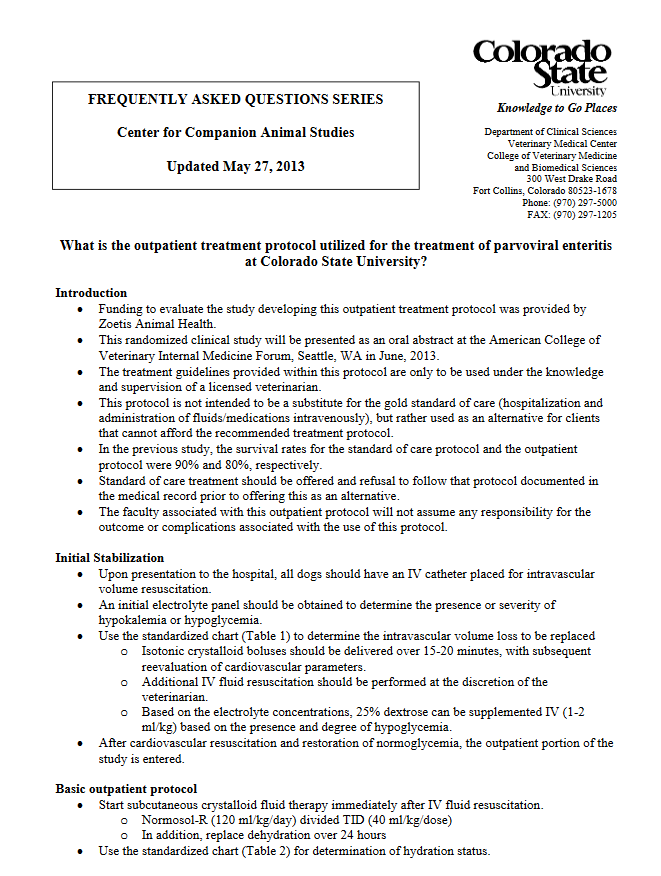 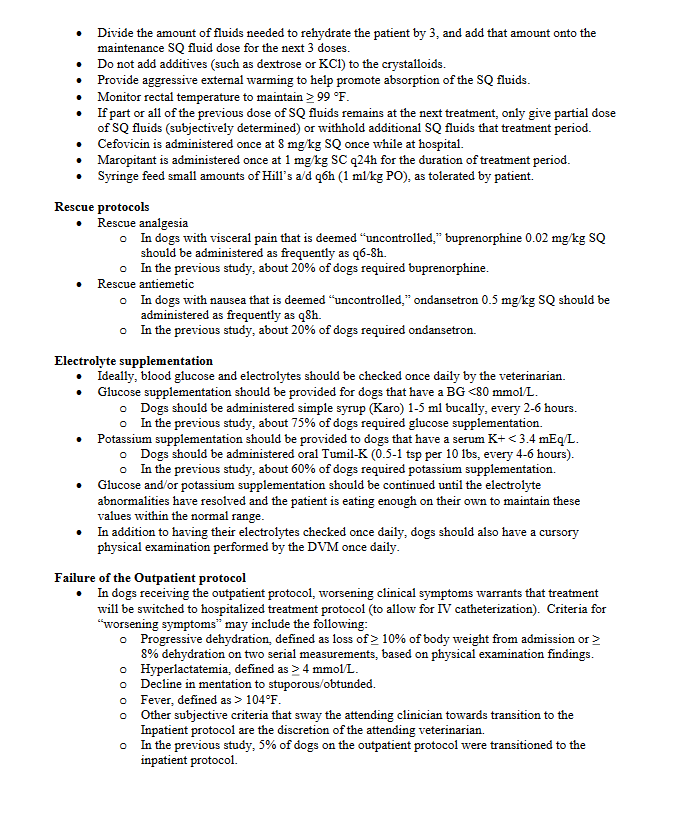 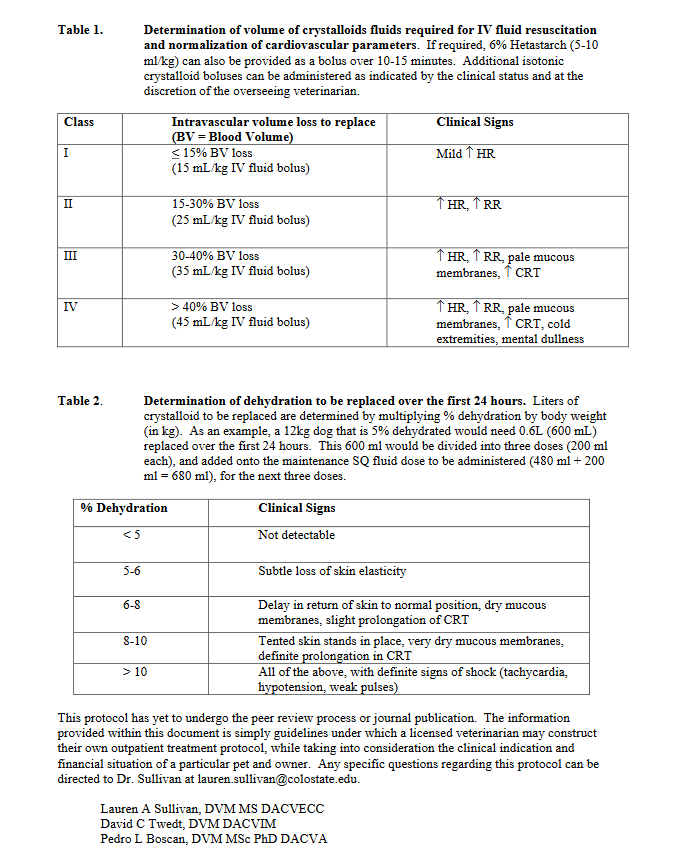 RVTs and Vet assistants can start treatment immediately based upon standing orders using the Colorado State University outpatient treatment protocol for puppies that have been diagnosed as having Parvovirus. Canine parvovirus is a highly contagious virus that can affect all dogs, but unvaccinated dogs and puppies younger than four months old are the most at risk. 